        OSNOVNA ŠKOLA ,, MILUN IVANOVIĆ" BIŠEVO                                            ROŽAJEPISMENA PRIPREMA ZA ČAS IZ CSBH JEZIKA I KNJIŽEVNOSTI                   UKLJUČUJUĆI I KLJUČNE KOMPETENCIJE MIRELA LUBODERProf. razredne nastave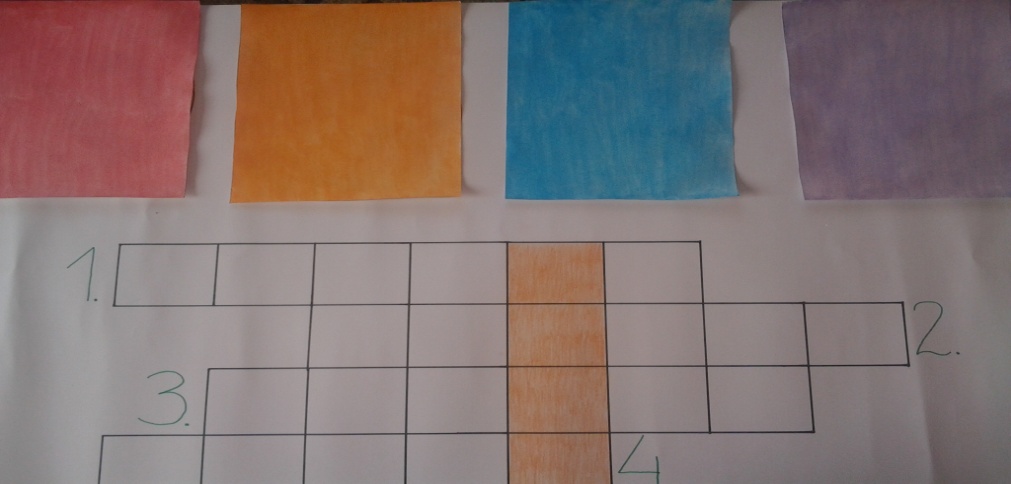 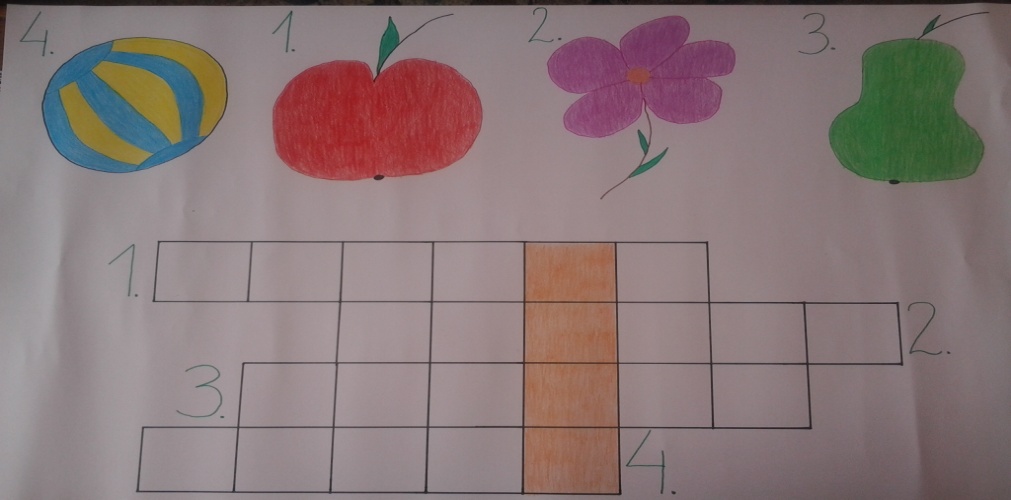 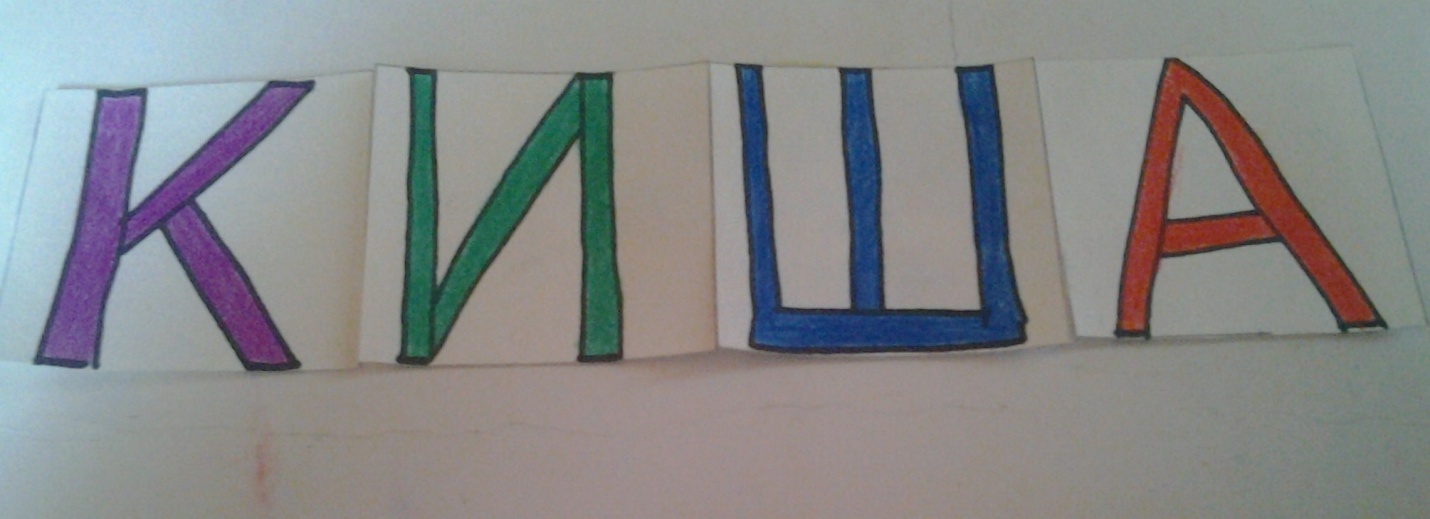 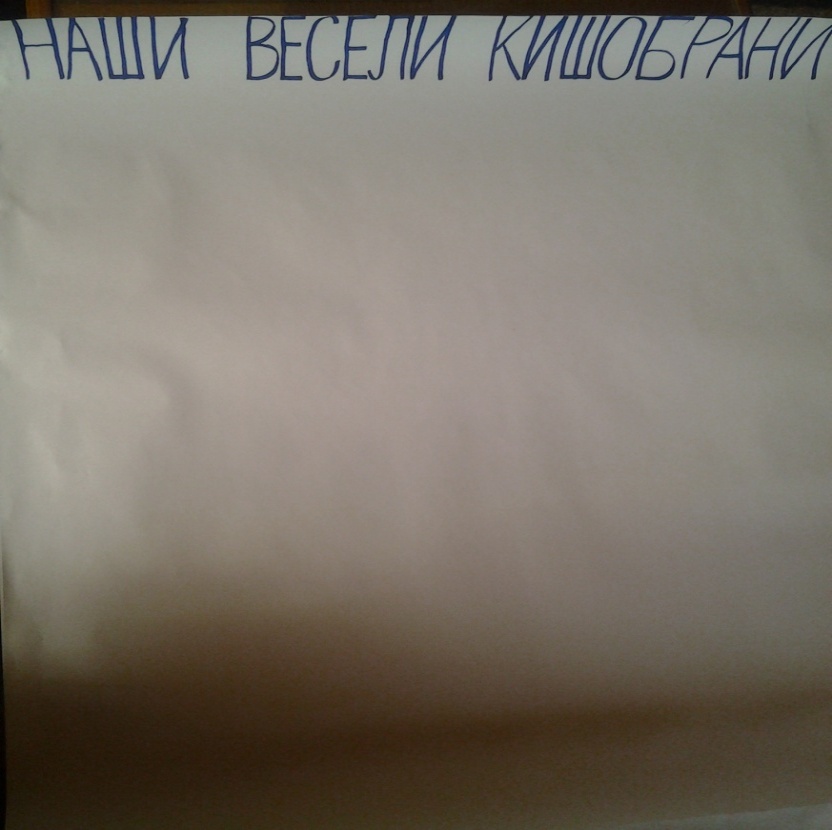 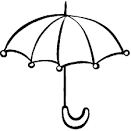 1. Predmet/predmeti, Vannastavna/vanškolska aktivnost:CSBH jezik i knjizevnostKorelacija: Matematika, Priroda i drustvo, Likovna kultura.2. Tema:Ela Peroci : ,, Kišaʻʻ3. Cilja) opštib)specifičnia) Usmjeriti učenike da pažljivo pristupaju tekstu, osposobiti učenike da uočavaju i definišu detalje u tekstu.b)  - Izražajnim čitanjem podsticati razvoj kulture lijepog i pravilno akcentovanog govora;      - Pobuđivati kod učenika pažnju, radoznalost, maštu, pamćenje;      - Podsticati učenike na logičko razmišljanje;      - Razvijati kod učenika naviku da se služe knjigom.4. Ishodi učenjaUčenik ̸ ca se osposobljava da doživljava i razumije pisane prozne tekstove.5. Ključne kompetencije i ishodi KK čijem se postizanju kod učenika doprinosi Kompetencija pismenosti1.1.3.   Učestvuje aktivno u interpersonalnoj komunikaciji1.1.7.    Izdvaja ključne pojmove i sa njima povezane podatke koje klasifikuje, upoređuje i dopunjuje, pamti i koristi u novim situacijama1.1.9.  Odvaja bitno od nebitnog nakon slušanja ili čitanja i analize tekstovaLična, društvena i kompetencija učenja kako učiti1.5.3. Upravlja vlastitim procesom učenja uz podršku, izabirući pristup učenju i strategije učenja koje su mu najprikladnije  1.5.8. Fokusirano rješava jednostavne probleme u učenju, ličnom i socijalnom razvoju, uz podršku1.5.10. Adaptira se na samostalno učenje, učenje sa drugima i učenje uz podršku1.5.11. Iskazuje radoznalost, želju i istrajnost u učenju prateći svoje rezultate i njihovo napredovanje 6. Ciljna grupaUčenici II razreda7. Broj časova i vremenski period realizacijeJedan čas, mjesec oktobar.8. Scenario (strategije učenja i njihov slijed) te učenikove aktivnostiI aktivnost: Ucenicima demonstriram plakat sa ukrstenicom, oni biraju polja koja su prekrivena papirima  razlicitih boja i kazuju sta se nalazi. Tacne odgovore ucenika zapisujem.II aktivnost: Kada dobijemo konacno rjesenje ( KIŠA), ucenicima postavljam pitanja vezana za kisu.III aktivnost: Ucenicima dijelim cetiri papira na kome se nalaze slova: k, i, š, a. Postavljam pitanja: Koliko rijec kisa ima slova? Koje je prvo slovo, drugo, trece, cetvrto? Ista slova lijepim na tabli.IV aktivnost: Ucenicima glasno i izrazajno citam tekst ,,Kisa". Nakon citanja ucenicima postavljam pitanja vezana za isti.V aktivnost: Ucenici posmatraju sliku iz udzbenika i opisuju je, odgovaraju na postavljena pitanja.VI aktivnost: Ucenicima dijelim radne listice, treba da oboje kisobran po zelji. Kada svi ucenici zavrse, svoje kisobrane lijepe na hamer papiru.VII aktivnost: Domaci zadatak- nacratati dugu.9. Materijali za podučavanje i učenjePlakat sa ukrštenicom, listići sa slovima, udžbenik, radni listići, hamer papir, lijepak, tabla, kreda.10. Potrebna materijalna sredstva(uključujući troškovnik, ako je potrebno obezbjediti finansijska sredstva)Nijesu potrbna.11. Očekivani rezultati Power Point Presentstion i njeno predstavljanje.12. Opis sistema vrednovanjaOdgovori na postavljena pitanja; radni listici.13. EvaluacijaSamoevaluacija.